ПОВІДОМЛЕННЯ
про плановану діяльність, яка підлягає оцінці впливу на довкілля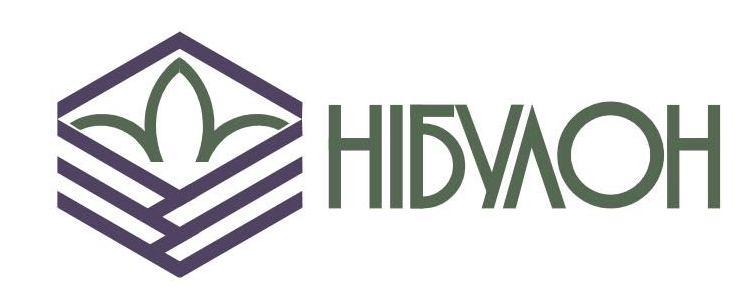 Товариство з обмеженою відповідальністю Сільськогосподарське Підприємство «НІБУЛОН»(повне найменування юридичної особи, код згідно з ЄДРПОУ або прізвище, ім'я та по батькові)                                                          код ЄДРПОУ 14291113                                                                . фізичної особи - підприємця, ідентифікаційний код або серія та номер паспорта (для фізичних осіб, які через свої релігійні переконання відмовляються від прийняття реєстраційного номера облікової картки платника податків та офіційно повідомили про це відповідному контролюючому органу і мають відмітку у паспорті)  інформує про намір провадити плановану діяльність та оцінку її впливу на довкілля. 1. Інформація про суб'єкта господарюванняЮридична адреса: 54002, м. Миколаїв, вул. Каботажний спуск, 1, поштова адреса: 54030 м. Миколаїв, вул. Фалєєвська, 9-Б,  тел. (0512)58-04-28(місцезнаходження юридичної особи або місце провадження діяльності фізичної особи - підприємця (поштовий індекс, адреса), контактний номер телефону)2. Планована діяльність, її характеристика, технічні альтернативи*.Планована діяльність, її характеристика.Нове будівництво Комплексу по прийманню, зберіганню та відвантаженню зернових та олійних культур ТОВ СП «НІБУЛОН» за адресою: вул. Івана Богуна, 85, м. Хмільник, Вінницька область. Технічна альтернатива 1.Планова діяльність передбачає нове будівництво комплексу будівель та споруд з обладнанням, що забезпечує технологічні процеси з зерновими, зернобобовими та олійними вантажами: перевантаження, зберігання з відвантаженням на залізничний транспорт. Об’єкти будівництва: споруди та обладнання, що пов’язані єдиною технологічною схемою: 8 зерносховищ ємністю по 500 тонн кожне; норійна вежа; пункт розвантаження автотранспорту з завальною ямою;ваги автомобільні Q=60 т; підземна транспортна галерея від пункту розвантаження автотранспорту до норійної вежі; надземна транспортна естакада від норійної вежі до бункерів завантаження на залізничний транспорт;бункери завантаження на залізничний транспорт;бункери відходів; система аспірації  з повітроводами та пилоочисним устаткуванням; компресорна; блок адміністративно-побутових приміщень з лабораторією; операторна з електрощитовою. Всі процеси механізовані та автоматизовані;залізнична колія;система дощової каналізації в складі дощоприймачів, сепаратору нафтопродуктів, резервуару-накопичувача дощових стоків ємністю 250 м, що поєднані каналізаційною мережею; протипожежна насосна станція та 2 пожежних резервуарів об’ємом по 150 м3;система господарсько-побутової каналізації з каналізаційною насосною станцією;вбиральня;трансформаторна підстанція з дизельгенераторною;благоустрій та озеленення території;система водопроводу, капітальний ремонт свердловини з заміною башти Рожновського.Водокористування - з підземного водозабору. Водовідведення господарсько-побутових стічних вод – в міську каналізаційну систему, поверхневих (дощових, поталих та поливно-мийних) - в резервуар-накопичувач.Технічна альтернатива 2.Не розглядається, технічна альтернатива 1 є оптимальним варіантом підбору споруд та обладнання з технічними характеристиками, що забезпечать їх об’єднання  в єдиний технологічний комплекс.3. Місце провадження планованої діяльності, територіальні альтернативи.Місце провадження планованої діяльності: територіальна альтернатива 1.Нове будівництво Комплексу по прийманню, зберіганню та відвантаженню зернових та олійних культур ТОВ СП «НІБУЛОН» за адресою: вул. Івана Богуна, 85, м. Хмільник, Вінницька область.Землекористування за  договором купівлі-продажу земельної ділянки, що укладений з Хмільницькою міською радою Вінницької області, категорія земель – землі промисловості, транспорту, зв’язку, енергетики, оборони та іншого призначення.Місце провадження планованої діяльності: територіальна альтернатива 2.Не розглядається, територіальна альтернатива 1 є оптимальним варіантом для розміщення споруд та обладнання, що пов’язані єдиною технологічною схемою, та обумовлені їх призначенням, а також розмірами та конфігурацією ділянки землевідведення.    4. Соціально-економічний вплив планованої діяльностіНаближення зернотрейдеру до виробника  спонукає зменшення витрат фермерів на реалізацію зернової продукції, а відповідно підвищення прибутковості їх виробництва та створення умов для нарощування сільськогосподарського виробництва в цілому в регіоні. Планова діяльність пов’язана із створенням нових робочих місць як на стадії будівництва, так і на стадії експлуатації.5. Загальні технічні характеристики, у тому числі параметри планованої діяльності (потужність, довжина, площа, обсяг виробництва тощо)Загальна  площа землевідведення - 9,4997 га.Планова діяльність передбачає: загальний об’єм зберігання зернових та олійних культур 4,0 тис. тонн;режим роботи трьохзмінний, цілорічний.6. Екологічні та інші обмеження планованої діяльності за альтернативами:щодо технічної альтернативи 1по забрудненню атмосферного повітря - рівні граничнодопустимих викидів (ГДВ) від технологічного обладнання, фоновий вміст забруднюючих речовин в атмосферному повітрі; вплив на водне середовище – дебіт підземного водозабору, значення ГДК у питній воді;                                         по забрудненню ґрунту - відсутність прямого інтенсивного впливу;  санітарно-епідеміологічні - нормативи шумового впливу на людину, значення граничнодопустимих концентрацій (ГДК) забруднюючих речовин в атмосферному повітрі населених місць;        щодо технічної альтернативи 2 не розглядаєтьсящодо територіальної альтернативи 1    розмір санітарно-захисної зони підприємства; нормативні розриви між будинками та спорудами, межі землевідведення;    розмір та правовий режим  зон санітарної охорони підземного джерела водопостачання;щодо територіальної альтернативи 2не розглядається . 7. Необхідна еколого-інженерна підготовка і захист території за альтернативами:щодо технічної альтернативи 1знесення зелених насаджень, що потрапляють в пляму забудови; вертикальне планування території, організація санітарно-захисної зони підземного водозабору;щодо технічної альтернативи 2не розглядається щодо територіальної альтернативи 1інженерно-геологічні та геодезичні вишукування;             щодо територіальної альтернативи 2не розглядається. 8. Сфера, джерела та види можливого впливу на довкілля:щодо технічної альтернативи 1: ґрунти, джерела впливу: несправна будівельна техніка, можливий вплив – забруднення нафтопродуктами;обсяги утворення відходів та шляхи поводження з ними, можливий вплив -  забруднення ґрунту;атмосферне повітря, джерела впливу: технологічне  обладнання, автотранспорт, будівельна техніка,  можливий вплив – забруднення атмосферного повітря;водне середовище, джерела впливу:обсяги водокористування з підземного водозабору, можливий вплив – виснаження джерела ;недотримання розмірів  та режимів зон санітарної охорони підземного джерела, можливий вплив – забруднення водного середовища.соціальне середовище, джерела впливу:технологічне обладнання, автотранспорт, будівельна техніка, можливий вплив – перевищення гігієнічних нормативів допустимого вмісту хімічних речовин в атмосферному повітрі населених місць, перевищення санітарних норм допустимого шуму на території житлової забудови;рослинний і тваринний світ, джерела впливу:не очікується;клімат і мікроклімат, джерела впливу:не очікується;техногенне середовище, джерела впливу:аварія, можливий вплив – забруднення атмосферного повітря, водного середовища; щодо технічної альтернативи 2не розглядається  щодо територіальної альтернативи 1соціальне середовище, джерела впливу:недотримання розміру санітарно-захисної зони виробництв, можливий вплив – перевищення гігієнічних нормативів допустимого вмісту хімічних речовин в атмосферному повітрі населених місць, перевищення санітарних норм допустимого шуму на території житлової забудови;санітарно-виробничі умови працюючих, можливий вплив – незадовільна якість питної води, недостатність санітарно-побутових приміщень, перевищення санітарних норм шкідливих та небезпечних факторів виробничого середовища;щодо територіальної альтернативи 2не розглядається. 9. Належність планованої діяльності до першої чи другої категорії видів діяльності та об'єктів, які можуть мати значний вплив на довкілля та підлягають оцінці впливу на довкілля (зазначити відповідний пункт і частину статті 3 Закону України "Про оцінку впливу на довкілля")Належить до другої категорії видів планованої діяльності та об’єктів, які можуть мати значний вплив  на довкілля та підлягають оцінці впливу на довкілля, а саме абзац 4,  п. 10  частини  3 статті 3 Закону України “Про оцінку впливу на довкілля”: будівництво залізничних вокзалів, залізничних колій і споруд. 10. Наявність підстав для здійснення оцінки транскордонного впливу на довкілля (в тому числі наявність значного негативного транскордонного впливу на довкілля та перелік держав, довкілля яких може зазнати значного негативного транскордонного впливу (зачеплених держав)Транскордонний вплив на довкілля відсутній.                                                                                              11. Планований обсяг досліджень та рівень деталізації інформації, що підлягає включенню до звіту з оцінки впливу на довкілляВ повному об’ємі, відповідно до вимог чинного законодавства, включаючи:проведення інженерно-геологічних та геодезичних вишукувань;надання запиту в Департамент екології та природних ресурсів Вінницької ОДА на інформацію про величини фонових концентрацій забруднювальних речовин в атмосферному повітрі;надання запитів у Вінницький  обласний центр з гідрометеорології на інформацію про багаторічні кліматичні характеристики у місці здійснення планової діяльності, про кількість опадів холодний та теплий періоди по роках за останні три роки;проведення розрахунків об’ємів викидів забруднюючих речовин;проведення розрахунків шуму на межі житлової забудови;визначення номенклатури та об’ємів утворюваних відходів;проведення розрахунків оцінки ризиків планової діяльності.                                          12. Процедура оцінки впливу на довкілля та можливості для участі в ній громадськостіПланована суб'єктом господарювання діяльність може мати значний вплив на довкілля і, отже, підлягає оцінці впливу на довкілля відповідно до Закону України "Про оцінку впливу на довкілля". Оцінка впливу на довкілля - це процедура, що передбачає:підготовку суб'єктом господарювання звіту з оцінки впливу на довкілля;проведення громадського обговорення планованої діяльності;аналіз уповноваженим органом звіту з оцінки впливу на довкілля, будь-якої додаткової інформації, яку надає суб'єкт господарювання, а також інформації, отриманої від громадськості під час громадського обговорення, під час здійснення процедури оцінки транскордонного впливу, іншої інформації;надання уповноваженим органом мотивованого висновку з оцінки впливу на довкілля, що враховує результати аналізу, передбаченого абзацом п'ятим цього пункту;врахування висновку з оцінки впливу на довкілля у рішенні про провадження планованої діяльності, зазначеного у пункті 14 цього повідомлення.У висновку з оцінки впливу на довкілля уповноважений орган, виходячи з оцінки впливу на довкілля планованої діяльності, визначає допустимість чи обґрунтовує недопустимість провадження планованої діяльності та визначає екологічні умови її провадження.Забороняється розпочинати провадження планованої діяльності без оцінки впливу на довкілля та отримання рішення про провадження планованої діяльності.Процедура оцінки впливу на довкілля передбачає право і можливості громадськості для участі у такій процедурі, зокрема на стадії обговорення обсягу досліджень та рівня деталізації інформації, що підлягає включенню до звіту з оцінки впливу на довкілля, а також на стадії розгляду уповноваженим органом поданого суб'єктом господарювання звіту з оцінки впливу на довкілля.На стадії громадського обговорення звіту з оцінки впливу на довкілля протягом щонайменше 25 робочих днів громадськості надається можливість надавати будь-які зауваження і пропозиції до звіту з оцінки впливу на довкілля та планованої діяльності, а також взяти участь у громадських слуханнях. Детальніше про процедуру громадського обговорення звіту з оцінки впливу на довкілля буде повідомлено в оголошенні про початок громадського обговорення.13. Громадське обговорення обсягу досліджень та рівня деталізації інформації, що підлягає включенню до звіту з оцінки впливу на довкілляПротягом 20 робочих днів з дня оприлюднення цього повідомлення на офіційному веб-сайті уповноваженого органу громадськість має право надати уповноваженому органу, зазначеному у пункті 15 цього повідомлення, зауваження і пропозиції до планованої діяльності, обсягу досліджень та рівня деталізації інформації, що підлягає включенню до звіту з оцінки впливу на довкілля.Надаючи такі зауваженні і пропозиції, вкажіть реєстраційний номер справи про оцінку впливу на довкілля планованої діяльності в Єдиному реєстрі з оцінки впливу на довкілля (зазначений на першій сторінці цього повідомлення). Це значно спростить процес реєстрації та розгляду Ваших зауважень і пропозицій.У разі отримання таких зауважень і пропозицій громадськості вони будуть розміщені в Єдиному реєстрі з оцінки впливу на довкілля та передані суб'єкту господарювання (протягом трьох робочих днів з дня їх отримання). Особи, що надають зауваження і пропозиції, своїм підписом засвідчують свою згоду на обробку їх персональних даних. Суб'єкт господарювання під час підготовки звіту з оцінки впливу на довкілля зобов'язаний врахувати повністю, врахувати частково або обґрунтовано відхилити зауваження і пропозиції громадськості, надані у процесі громадського обговорення обсягу досліджень та рівня деталізації інформації, що підлягає включенню до звіту з оцінки впливу на довкілля. Детальна інформація про це включається до звіту з оцінки впливу на довкілля.14. Рішення про провадження планованої діяльностіВідповідно до законодавства рішенням про провадження даної планованої діяльності будеДозвіл на виконання будівельних робіт(вид рішення відповідно до частини першої статті 11, Закону України "Про оцінку впливу на довкілля")що видається Департаментом Державної архітектурно-будівельної інспекції у Вінницькій області                        (орган, до повноважень якого належить прийняття такого рішення)15. Усі зауваження і пропозиції громадськості до планованої діяльності, обсягу досліджень та рівня деталізації інформації, що підлягає включенню до звіту з оцінки впливу на довкілля, необхідно надсилати доДепартамент агропромислового розвитку, екології та природних ресурсів Вінницької облдержадміністрації, 21100, м. Вінниця, вул. Соборна, 15-а, upr_agro@vin.gov.ua,             (0432) 67-08-20, (0432) 67-08-39 (найменування уповноваженого органу, поштова адреса, електронна адреса, номер телефону та контактна особа)